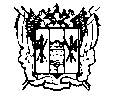 ПРАВИТЕЛЬСТВО РОСТОВСКОЙ ОБЛАСТИМИНИСТЕРСТВО  СТРОИТЕЛЬСТВА, АРХИТЕКТУРЫ И ТЕРРИТОРИАЛЬНОГО РАЗВИТИЯГОСУДАРСТВЕННОЕ АВТОНОМНОЕ УЧРЕЖДЕНИЕ РОСТОВСКОЙ ОБЛАСТИ«РЕГИОНАЛЬНЫЙ НАУЧНО-ИССЛЕДОВАТЕЛЬСКИЙ И ПРОЕКТНЫЙИНСТИТУТ ГРАДОСТРОИТЕЛЬСТВА»Договор -  № 574/ 15 от 09 декабря 2015г.Заказчик -  ООО «Ростов- недра»Арх. № -      284/1-15-ГП (к) - ПЗПроект внесения изменений в Генеральный план Синявского сельского поселенияНеклиновского района Ростовской областиПояснительная запискаРостов-на-Дону2015 г.ПРАВИТЕЛЬСТВО РОСТОВСКОЙ ОБЛАСТИМИНИСТЕРСТВО  СТРОИТЕЛЬСТВА, АРХИТЕКТУРЫ И ТЕРРИТОРИАЛЬНОГО РАЗВИТИЯГОСУДАРСТВЕННОЕ АВТОНОМНОЕ УЧРЕЖДЕНИЕ РОСТОВСКОЙ ОБЛАСТИ«РЕГИОНАЛЬНЫЙ НАУЧНО-ИССЛЕДОВАТЕЛЬСКИЙ И ПРОЕКТНЫЙ ИНСТИТУТ ГРАДОСТРОИТЕЛЬСТВА»Договор -  № 574/ 15 от 09 декабря 2015г.Заказчик -  ООО «Ростов- недра»Арх. № -      284/1-15-ГП (к) - ПЗПроект внесения изменений в Генеральный план Синявского сельского поселенияНеклиновского района Ростовской областиПояснительная запискаДиректор института                    				Т.Г. МорозоваГлавный архитектор проекта        				Е.Н. БезугловаРостов-на-Дону2015 г.Перечень материалов, откорректированных в составе данного проектаСодержание пояснительной запискиОБЩИЕ ПОЛОЖЕНИЯ «Проект внесения изменений в Генеральный план и Правила землепользования и застройки Синявского сельского поселения Неклиновского района Ростовской области» разработан в соответствии с действующим федеральным градостроительным законодательством на основании:- договора № 574/15  от 09 декабря 2015г. на подготовку проекта предложений по внесению изменений в Генеральный план и Правила землепользования и застройки Синявского сельского поселения Неклиновского района Ростовской области ;- постановления Администрации Синявского сельского поселения «О подготовке предложений по внесению изменений в Генеральный план Синявского сельского поселения Неклиновского района Ростовской области» № 189 от 21 декабря 2015г.;- постановления Администрации Синявского сельского поселения «О подготовке предложений по внесению изменений в Правила землепользования и застройки Синявского сельского поселения Неклиновского района Ростовской области» № 190 от 21 декабря 2015г.;в соответствии с:- Генеральным планом Синявского сельского поселения, разработанным ИАрхИ «ЮФУ» в 2011 году;- Правилами землепользования и застройки Синявского сельского поселения, разработанными ИАрхИ «ЮФУ» в 2011 году;-.Градостроительным кодексом РФ №109-ФЗ от 29.12.2004 г;-.Земельным кодексом РФ №136-ФЗ от 25.10.2001 г.;-  «Нормативами градостроительного проектирования городских округов и поселений Ростовской области», утвержденными Приказом министерства территориального развития, архитектуры и градостроительства области от 06.03.2013 г. № 25;- Областным законом Ростовской области от 26.12.2007г. №853-ЗС « О градостроительной деятельности в Ростовской области»- СП 42.13330.2011 «Градостроительство. Планировка и застройка городских и сельских поселений»;- СанПиН 2.2.1/2.1.1.1200-03 «Санитарно-защитные зоны и санитарная классификация предприятий, сооружений и иных объектов»;и другими нормативными правовыми актами государственной власти и Ростовской области - требованиями технических регламентов.Проект «Внесению изменений в Генеральный план Синявского сельского поселения Неклиновского района Ростовской области» разработан на материалах формата dwg «Генеральный план Синявского сельского поселения Неклиновского района Ростовской области» (муниципальный контракт №44 от 10.03.2011г.), выполненного ИАрхИ «ЮФУ» в 2011 году. 2. ВНЕСЕНИЕ ИЗМЕНЕНИЙ В «ГЕНЕРАЛЬНЫЙ ПЛАН СИНЯВСКОГО СЕЛЬСКОГО ПОСЕЛЕНИЯ»В материалы проекта «Генеральный план Синявского сельского поселения Неклиновского района Ростовской области» (муниципальный контракт № 44 от 10.03.2011г.) в рамках данного контракта внесены изменения в составе, определенном Постановлением Администрации Синявского сельского поселения «О подготовке предложений по внесению изменений в Генеральный план Синявского сельского поселения Неклиновского района Ростовской области» № 189 от 21 декабря 2015г2.1 Перечень изменений в чертежи проекта«Генеральный план Синявского сельского поселения»1. В соответствии с обращением ООО «Недра», в проекте дано предложение по изменению границ двух населенных пунктов Синявского сельского поселения: села Синявское и хутора Морской Чулек.Из границ населенного пункта х.Морской Чулек исключены территории садовых товариществ общей площадью 74,86га. (чертеж 284/1-15-ГП (к)- 16 «Схема планируемых границ функциональных зон х.Морской Чулек»).В границу населенного пункта с.Синявское  включен земельный участок с кадастровым номером 61:26:0600017:923 площадью 100 га и южная часть земельного участка с кадастровым номером 61:26:0600017:933, площадью118,2 га.Земельный участок с кадастровым номером 61:26:0600017:933 требует размежевания, т.к.его южную часть, находящуюся за пределами санитарно-защитных зон магистрального газопровода и ЛЭП 220кВ, планируется исключить из категории земель «Земли сельскохозяйственного назначения» и включить в функциональную зону «Зона развития общественно-жилой застройки» категории земель «Земли населенных пунктов». Земельный участок с кадастровым номером 61:26:0600017:923 планируется исключить из категории земель «Земли сельскохозяйственного назначения» и включить в функциональную зону «Зона развития общественно-жилой застройки» категории земель «Земли населенных пунктов». ( чертеж 284/1-15-ГП (к)- 15 «Схема планируемых границ функциональных зон с.Синявское»)Таблица №13.Проектом дано предложение по корректировке полосы отвода железной дороги с целью исключения из ее границ участков существующей жилой застройки.4. Установление в границах земельных участков с кадастровыми номерами  61:26:0060101:7401, 61:26:0060101:2030, 61:26:0060101:2029, 61:26:0060101:2409,  61:26:0060101:2027, 61:26:0060101:2015, 61:26:0060101:71, 61:26:0060101:2024, 61:26:0060101:2022, расположенных по ул.Береговой в с.Синявское, функциональной зоны «Жилая  зона»  вместо функциональной зоны «Зона рекреационного назначения».5. Установление в границах земельных участков с кадастровыми номерами  61:26:0060101:122,  61:26:0060101:2016,  61:26:0060101:183, расположенных по ул.Береговой в с.Синявское, функциональной зоны «Зона объектов отдыха, физической культуры  и спорта» вместо функциональной зоны «Зона рекреационного назначения». 6. Установление в границах земельного участка с кадастровым номером  61:26:0060101:6296, расположенного по адресу: с. Синявское, ул. Береговой,14,  функциональной зоны «Жилая  зона» вместо функциональной зоны «Санитарно-защитная зона».7. Установление в границах земельного участка, расположенного по ул.Ленина в с.Синявское, функциональной зоны «Коммунально-производственная зона» вместо функциональной зоны «Санитарно-защитная зона».8. Установление в границах земельных участков с кадастровыми номерами 61:26:0060101:2395, 61:26:0060101:7263, расположенных по адресу: с. Синявское, ул.Шапошникова,33а, 33б, функциональной зоны «Жилая  зона» вместо функциональной зоны «Зона объектов отдыха, физической культуры  и спорта».9. Установление в границах земельных участков с кадастровыми номерами 61:26:0060101:2279,  61:26:0060101:799, 61:26:0060101:245,  61:26:0060101:2383,  61:26:0060101:2305 ,  61:26:0060101:2335,  61:26:0060101:2447, 61:26:0060101:2512,  61:26:0060101:6435, 61:26:0060101:6160,  61:26:0060101:5872,  61:26:0060101:5889,  расположенных по ул. Шапошникова в с.Синявское, функциональной зоны «Жилая  зона» вместо функциональной зоны «Санитарно-защитная зона». 10. Установление в границах земельных участков с кадастровыми номерами 61:26:0060101:7004,  61:26:0060101:6630, расположенных по  адресу: с. Синявское, ул. Шапошникова, 78. 80, функциональной зоны «Жилая  зона» вместо функциональной зоны «Санитарно-защитная зона». 11. Установление в границах земельных участков с кадастровыми номерами 61:26:0600017:820, 61:26:0600017:818, 61:26:0600017:806, 61:26:0600017:819, расположенных в с.Синявское севернее улиц Шапошникова и Крупской, функциональной зоны «Зона развития общественно-жилой застройки» вместо  функциональных зон «Санитарно-защитная зона» и «Зона сельскохозяйственного использования». 3. ОСНОВНЫЕ ТЕХНИКО-ЭКОНОМИЧЕСКИЕ ПОКАЗАТЕЛИ «ПРОЕКТА ВНЕСЕНИЯ ИЗМЕНЕНИЙ В ГЕНЕРАЛЬНЫЙ ПЛАН СИНЯВСКОГО СЕЛЬСКОГО ПОСЕЛЕНИЯ»Таблица №2**  Общая площадь земель муниципального образования «Синявское сельское поселение» Неклиновского района Ростовской области в установленных границах уточнена в рамках Государственного задания, утвержденного приказом министерства территориального развития, архитектуры и градостроительства № 110 от 27.12.2010 «Описание границ муниципальных образований Ростовской области в соответствии с требованиями градостроительного и земельного законодательства», выполненного  ГАУ РО «РНИиПИ градостроительства». 4. ИСХОДНЫЕ ДАННЫЕ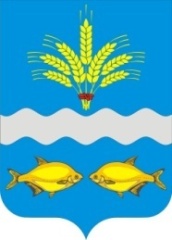 Российская ФедерацияРостовская область  Неклиновский  районАдминистрация Синявского сельского поселенияПОСТАНОВЛЕНИЕс. Синявское 21 декабря 2015 г                                                                                                   № 189«О подготовки  предложений  по внесению изменений  в Генеральный  план  Синявского сельского поселения  Неклиновского района Ростовской области»В соответствии с Градостроительным кодексом Российской Федерации, Федеральным законом от  06.10.2013 г. №  131 «Об общих принципах организации местного самоуправления в Российской Федерации», Земельным Кодексом Российской Федерации, Уставом муниципального образования «Синявское сельское поселение»,   на основании поступивших предложений заинтересованных лиц  о внесении изменений в Генеральный план Синявского сельского поселения, утвержденный Собранием Депутатов Синявского сельского поселения № 133 от 12.12.2011г.,ПОСТАНОВЛЯЮ:I.Подготовить  предложения  по внесению  изменений  в Генеральный план Синявского сельского поселения с целью  изменения категории земель  в части:1.Корректировки  границ  населенных пунктов.2.Установления  в границах  земельного участка, расположенного  по  адресу: Ростовская  область, Неклиновский район, с. Синявское, ул. Шапошникова, 33-б, кадастровый номер - 61:26:0060101 :7263 ,  площадью 1729  кв.м., функциональной  зоны – «Жилая  зона»  вместо функциональной зоны- «Объекты отдыха, физкультуры и спорта».3.Установления  в границах  земельного участка, расположенного  по  адресу: Ростовская  область, Неклиновский район, с. Синявское, ул. Шапошникова, 78. 80, кадастровые номера-   61:26:0060101 :6630,  61:26:0060101 :7004 функциональной зоны  «Жилая  зона»  вместо функциональной  «Санитарно-защитная зона»4.Установления  в границах  земельных участков, расположенных  по  адресу: Ростовская  область, Неклиновский район, с. Синявское, кадастровые номера-  61:26:0060101 :5872, 61:26:0060101 :6160 , 61:26:0060101 :6435, 61:26:0060101 :2512 функциональной зоны «Жилая  зона»  вместо функциональной зоны -«Санитарно-защитная зона».5.Установления  в границах  земельного участка, расположенного  по  адресу: Ростовская  область, Неклиновский район, с. Синявское, ул. Шапошникова, 62-а, кадастровый номер   61:26:0060101 :2447,  площадью 2000  кв.м., функциональной   зоны  «Жилая  зона»  вместо функциональной зоны « Зона зеленых насаждений специального назначения».6.Установления  в границах  земельных участков, расположенных  по  адресу: Ростовская  область, Неклиновский район, с. Синявское, кадастровые номера -61:26:0060101 :2409, 61:26:0060101 :2027, 61:26:0060101 :2029, 61:26:0060101 :2030  функциональной  зоны -«Жилая  зона»  вместо   «Зоны рекреационного назначения»7.Установление  в границах  земельного участка, расположенного  по  адресу: Ростовская  область, Неклиновский район, с. Синявское, ул. Береговая, 14, кадастровый номер   61:26:0060101 :6296,  площадью 2400 кв.м., функциональной  зоны – «Жилая  зона»  вместо функциональной зоны «Санитарно-защитная зона»  8. Дать предложение по корректировке границ полосы отвода железной дороги с целью исключения из ее границ участков жилой застройки.9. Земельные участки с кадастровыми номерами 61626:0600017:820, 61:26:0600017:818, 61:26:0600017:806, 61:26:0600017:819 отнести к функциональной  зоне «ОЖ» II.  Постановление вступает в силу с момента его обнародования (опубликования) и подлежит размещению на официальном сайте Администрации Синявского сельского поселения.III.  Контроль за исполнением настоящего Постановления оставляю за собой.Глава  Синявскогосельскогопоселения                                                                    В.В.ДюжиковОбозначениедокументаНаименованиедокументаВид выдачизаказчику284/1-15-ГП (к)-ПЗПояснительная записка «Проект внесения изменений в Генеральный план Синявского сельского поселения Неклиновского района Ростовской области»сшив11 листовФайл на CD-диске284/1-15-ГП (к)- 4Схема границ функциональных зон М. 1:25000ЧертежФайл на CD-диске284/1-15-ГП (к)- 15Схема планируемых границ функциональных зон с.Синявское М 1: 5000ЧертежФайл на CD-диске284/1-15-ГП (к)- 16Схема планируемых границ функциональных зон х.Морской Чулек М 1: 5000ЧертежФайл на CD-диске№№разделовНаименование разделов пояснительной запискиСтр.1.Общие положения42.Внесение изменений в «Генеральный план Синявского сельского поселения»52.1Перечень изменений в чертежи проекта« Генеральный план Синявского сельского поселения»53.Основные технико-экономические показатели «Проектавнесения изменений в Генеральный план Синявского сельского поселения »74.Исходные данные9№ п/п Наименование показателейЕд. измеренияКоличествоКоличество№ п/п Наименование показателейЕд. измерения«Генеральный план Синявского с.п. Неклиновского района»(муниципальный контракт №44 от 10.03.2011г.)«Проект внесения изменений в Генеральный план Синявского с.п. Неклиновского района»»(договор №574/15 от 09.12.2015г.)123451.Площадь х.Морской Чулекв планируемых границахга304,71154,022.Площадь с.Синявскоев планируемых границахга623,69717,12Общая площадь населенных пунктов в планируемых границахга928,40871,14№ п/п Наименование показателейЕд. измеренияКоличествоКоличествоКоличество№ п/п Наименование показателейЕд. измерения«Генеральный план Синявского с.п. Неклиновского района»(муниципальный контракт №44 от 10.03.2011г.)«Генеральный план Синявского с.п. Неклиновского района»(муниципальный контракт №44 от 10.03.2011г.)«Проект внесения изменений в Генеральный план Синявского с.п. Неклиновского района»»(договор №574/15 от 09.12.2015г.)№ п/п Наименование показателейЕд. измеренияСовременное состояние,(на 2011 г.)Расчетный срок 2031г.«Проект внесения изменений в Генеральный план Синявского с.п. Неклиновского района»»(договор №574/15 от 09.12.2015г.)123456I. Территории I. Территории I. Территории I. Территории I. Территории I. Территории 1Общая площадь земель сельского поселения в установленных границахга15982,015982,016617,44**В том числе:1.1земли сельскохозяйственного назначенияга8970,08633,19333,151.2земли населенныхпунктовга1010,01255,01232,791.3.земли промышленности, энергетики, транспорта, связи, радиовещания, телевидения, информатики, земли для обеспечения космической деятель-ности, земли обороны, безопасности и земли иного специального назначенияга294,21308,71343,711.4Земли лесного фондага234,0234,0234,01.5Земли водного фондага60,060,060,01.6Земли охраняемых территорийга4777,34777,34777,31.7Земли запасага636,49636,49636,49